כיצד מקיימים את מצוות סוכהכָּל שִׁבְעַת הַיָּמִים אָדָם עוֹשֶׂה סֻכָּתוֹ קֶבַע וּבֵיתוֹ עֲרַאי. יָרְדוּ גְּשָׁמִים, מֵאֵימָתַי מֻתָּר לִפַּנוֹת? מִשֶּׁתִּסְרַח הַמִּקְפָּה.מָשְׁלוּ מָשָׁל: לְמָה הַדָּבָר דּוֹמֶה? לְעֶבֶד שֶׁבָּא לִמְזֹג כּוֹס לְרַבּוֹ, וְשָׁפַךְ לוֹ קִיתוֹן עַל פָּנָיו.משימה 1השלימו את החסר בטבלה.משימה 2ברישא של המשנה, שנאמר בה "אדם עושה סוכתו קבע וביתו עראי", יש מילה והיפוכה. כתבו את המילים והסבירו בלשונכם את המשפט שמצוטט מהמשנה (היעזרו בפרוש המילים למשנה). __________________________________________________________________________________________________________________במשנה בפרק ב' משנה ד' כתוב: "אוכלין ושותין עראי חוץ לסוכה". מה הכוונה בדין זה? בחרו את התשובה הנכונה.מותר לאכול מעט אוכל מחוץ לסוכה.מותר לאכול סעודה גדולה מחוץ לסוכה.משימה 3 עקיבא ורחל התלבטו אילו כלים נכון וראוי להכניס לסוכה. עזרו להם להחליט ונמקו את המלצתכם:הכיסא היפה והמכובד שאבא של עקיבא ורחל רגיל לשבת עליו בסעודות שבת וחג או כיסא פלסטיק פשוט. ________________________________________צלחות חד פעמיות או הצלחות המעוטרות של שבת וחג. __________________מרק בסיר שבו הוא התבשל, או בכלי מרק מיוחד שנמצא בארון הכלים החגיגי. _________________________________________________________מיטות ומצעים יפים לסוכה או שקי שינה. ____________________________כתבו על חפצים או כלים מיוחדים שנהוג להכניס אצלכם במשפחה לסוכה. ______________________________________________________________________________________________________________________________הסבירו מדוע ההכנסה של הכלים והחפצים הללו לסוכה היא ביטוי לכך ש"סוכתו קבע וביתו ארעי".______________________________________________________________________________________________________________________________משימה 4השלימו את הכתוב על פי המשנה. היעזרו בתרמילון.אם יורדים _______________ בזמן שיושבים בסוכה ומגיעים למצב שבו התבשיל ____________ מרוב הגשמים, אז ____________ ממצוות ישיבה ב ____________ ויכולים להיכנס _____________.תרמילוןהביתה,  מתקלקל,  גשמים,  פטורים,  סוכהמשימה 5השלימו את המילים החסרות. היעזרו בתרמילון.האדון הוא __________________העבד הוא __________________הקנקן שבו המים הוא __________________המים ששפך האדון הם _________________________________________________________________________________תרמילון: מצוות ישיבה בסוכה,    עם ישראל,    הגשם,    ה'.משימה 6אם ירד גשם בחג הסוכות, מה עלינו לעשות? בחרו את התשובה הנכונה.להכין סוכה חזקה יותר.לתקן את מעשינו.לשים הרבה סכך, כך הגשם לא ייכנס לסוכה.להישאר בסוכה.בלבולי מיליםסדרו את המילים וכתבו ליד כל מילה איך היא קשורה למשנה: בקע - __________________________________________________________אירע - __________________________________________________________מגש -  __________________________________________________________לבשתי - _________________________________________________________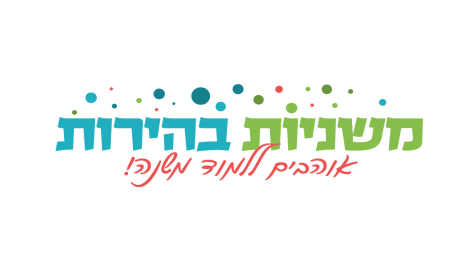 כותרתאומרמקרהדיןטעםכָּל ________ הַיָּמִיםאָדָם עוֹשֶׂה סֻכָּתוֹ ________ וּבֵיתוֹ ________יָרְדוּ גְּשָׁמִים, מֵאֵימָתַי מֻתָּר ________ ?מִשֶּׁתִּסְרַח ________ .מָשְׁלוּ ____: לְמָה הַדָּבָר דּוֹמֶה? לְעֶבֶד שֶׁבָּא לִמְזֹג כּוֹס ______, וְשָׁפַךְ לוֹ קִיתוֹן עַל פָּנָיו.